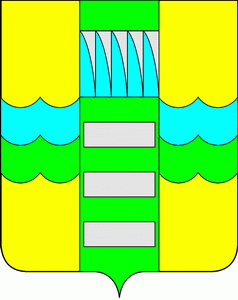 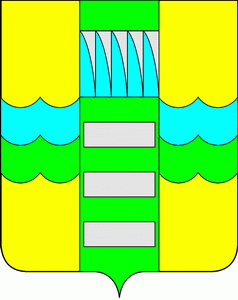  Об определении перечня  организаций для отбывания наказания  в виде обязательных работС целью создания условий для отбывания наказания в виде обязательных работ на территории муниципального образования город Саяногорск, руководствуясь частью 1 статьи 49 Уголовного кодекса РФ, частью 1 статьи 25 Уголовно-исполнительного кодекса РФ, статьей 32 Устава муниципального образования город Саяногорск, утвержденного решением Саяногорского городского Совета депутатов №35 от 31.05.2005, Администрация  муниципального образования город СаяногорскП О С Т А Н О В Л Я Е Т: Определить перечень организаций для отбывания наказания в виде обязательных работ, согласно приложению №1 к настоящему постановлению.   1.1. Определить виды обязательных работ, согласно приложению №2 к настоящему постановлению.   2.  Признать утратившими силу: 	 - постановление Администрации г. Саяногорск №144 от 14.02.2011 «Об определении перечня объектов для отбывания наказания в виде обязательных работ»;- постановление Администрации муниципального образования                                 г. Саяногорск от 06.03.2013 №295 «О внесении изменений в постановление Администрации г. Саяногорска от 14.02.2011 №144 «Об определении перечня объектов для отбывания наказания в виде обязательных работ»;- постановление Администрации муниципального образования                                                 г. Саяногорск от 11.09.2015 №901 «О внесении изменений в постановление Администрации муниципального образования город  Саяногорск №144 от 14.02.2011 «Об определении перечня объектов для отбывания наказания в виде обязательных работ»;- постановление Администрации муниципального образования                                    г. Саяногорск от 09.10.2015 №964 «О внесении изменений в постановление Администрации муниципального образования город  Саяногорск №144 от 14.02.2011 «Об определении перечня объектов для отбывания наказания в виде обязательных работ»;- постановление Администрации муниципального образования                                    г. Саяногорск от 29.04.2016 №394 «О внесении изменений в постановление Администрации муниципального образования г. Саяногорск от 11.02.2011 №144 «Об определении перечня объектов для отбывания наказания в виде обязательных работ»;- постановление Администрации муниципального образования                                 г. Саяногорск от 18.05.2016 №462 «О внесении изменений в постановление Администрации муниципального образования г.  Саяногорск  от 11.02.2011 №144 «Об определении перечня объектов для отбывания наказания в виде обязательных работ»;- постановление Администрации муниципального образования                                г. Саяногорск от 10.06.2016 №568 «О внесении изменений в постановление Администрации муниципального образования г.  Саяногорск от 11.02.2011 №144   «Об определении перечня объектов для отбывания наказания в виде обязательных работ»;- постановление Администрации муниципального образования                                   г. Саяногорск от 17.05.2017 №380 «О внесении изменений в постановление Администрации муниципального образования г.  Саяногорск от 11.02.2011 №144   «Об определении перечня объектов для отбывания наказания в виде обязательных работ»;- постановление Администрации муниципального образования                                г. Саяногорск от 25.07.2017 №626 «О внесении изменений в постановление Администрации муниципального образования г.  Саяногорск от 11.02.2011 №144   «Об определении перечня объектов для отбывания наказания в виде обязательных работ»;- постановление Администрации муниципального образования                                     г. Саяногорск от 11.10.2017 №839 «О внесении изменений в постановление Администрации муниципального образования г.  Саяногорск от 11.02.2011 №144   «Об определении перечня объектов для отбывания наказания в виде обязательных работ»;- постановление Администрации муниципального образования                                  г. Саяногорск от 19.02.2018 №109 «О внесении изменений в постановление Администрации муниципального образования г.  Саяногорск от 11.02.2011 №144   «Об определении перечня объектов для отбывания наказания в виде обязательных работ»;- постановление Администрации муниципального образования                                г. Саяногорск от 14.05.2018 №334 «О внесении изменений в постановление Администрации муниципального образования г.  Саяногорск от 19.02.2018 №109;- постановление Администрации муниципального образования                               г. Саяногорск от 20.08.2018 №605 «О внесении изменений в постановление Администрации муниципального образования г.  Саяногорск от 14.02.2011 №144.3. Отделу по взаимодействию со СМИ и связям с общественностью Администрации муниципального образования город Саяногорск опубликовать настоящее постановление в средствах массовой информации и разместить на официальном сайте в информационно-телекоммуникационной сети «Интернет».  4.  Настоящее постановление вступает в силу со дня его издания.5. Контроль за выполнением постановления возложить на заместителя Главы муниципального образования г. Саяногорск  по жилищно - коммунальному хозяйству, транспорту и строительству.              Глава муниципального образования город Саяногорск			                                   М.А. ВаловСОГЛАСОВАНО:Проект размещен на официальном сайте Администрации муниципального образования город Саяногорск для независимой антикоррупционной экспертизы с  03.04.2019 по 08.04.2019 Исп. Ответственный секретарь административной комиссии Иванова Елена ГеннадьевнаРассылка: дело, отдел по связям с общественностью, члены комиссии, согласно утвержденного состава                                                                                                                                            Приложение №1    к постановлению Администрации  муниципального образования  город Саяногорск«_____»________2019 №______Перечень организаций для отбывания наказания в виде обязательных работУправляющий делами  Администрации  муниципального       образования город Саяногорск                                                      А.Г. КозловскаяПриложение   №2к постановлению Администрации  муниципального образования  город Саяногорск«_____»________2019 №______Видыобязательных работВ организациях согласно перечню (приложение №1) указанных под номерами с 1 по 8: - очистка подвалов,- очистка чердаков,- работы по благоустройству,- уборка территорий,- погрузо-разгрузочные работы,- ликвидация наледи.9. Общественная организация «Саяногорское общество защиты  животных «Кот и пес»:- строительство приюта для бездомных животных,- отделочные, покрасочные работы,- уборка помещений, территории,- уход за животными.10.  Муниципальное автономное учреждение «Сервис»  (МАУ «Сервис»):- работы по благоустройству,- уборка территорий,- погрузо-разгрузочные работы,- ликвидация наледи. Управляющий делами  Администрации  муниципального образования город Саяногорск                                                      А.Г. КозловскаяПервый заместитель Главымуниципального образованияг.Саяногорск       Е.Г. РяшенцеваЗаместитель Главы муниципального образования  г. Саяногорскпо  правовым вопросам        И.А. Данилов Заместитель Главы муниципального образования г. Саяногорск по жилищно – коммунальному хозяйству, транспорту и строительству         С.А. БорисовУправляющий деламиАдминистрации муниципальногообразования г. Саяногорск    А.Г. Козловская1. Общество с ограниченной ответственность «ЖЭО-2 г. Саяногорска»Республика Хакасия, город Саяногорск, Енисейский микрорайон, строение №38 2. Общество с ограниченной ответственностью «ЖЭУ «ЧЕРЕМУШКИ»Республика Хакасия, город Саяногорск рп Черемушки,  дом №79, квартира №13. Общество с ограниченной ответственностью «УК «Феникс»Республика Хакасия, город Саяногорск, рп Майна, улица Ленина, дом №50А4. Общество с ограниченной ответственностью  «Нива»Республика Хакасия, город Саяногорск, Заводской микрорайон, дом №37А5. Общество с ограниченной ответственностью «Управдом»Республика Хакасия, город Саяногорск, Центральный микрорайон, дом №5, помещение 16Н 6. Общество с ограниченной ответственность УК  «Ленинградский»Республика Хакасия, город Саяногорск, Советский микрорайон, дом №25б, помещение №1Н7. Общество с ограниченной ответственность «УК «Восход»  Республика Хакасия, город Саяногорск, Заводской микрорайон,  дом №41, помещение №92Н8. Муниципальное казенное учреждение муниципального образования город Саяногорск «Комбинат благоустройства и озеленения» (МКУ «КБО»)»Республика Хакасия, город Саяногорск, улица Транспортная, №1В10. Общественная организация «Саяногорское общество защиты  животных «Кот и пес»Республика Хакасия, город Саяногорск, Енисейский микрорайон, дом №8, квартира №6011. Муниципальное автономное учреждение «Сервис»  (МАУ «Сервис»).Республика Хакасия, город Саяногорск, улица Школьная, №4